Association of Manitoba Community Pastures Inc. (AMCP)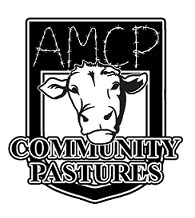 Box 627Minnedosa MB  R0J 1E0Telephone:  204 868-0430Fax:  204 867-6578Email:  amcp@pastures.caWebsite:  www.pastures.caBusiness Number: 82286 63722017 Application for Grazing Permit PASTURE: ____________________________Allocations will be done in November and December 2016 with local patron committees.  Your allocation will be mailed to you in January with a request for deposit ($60/head).I AGREE TO THE CONDITIONS STATED IN THIS APPLICATIONSignature________________________________    Date___________________________Please mail, email or fax this form to the address above and retain a copy for your records prior to November 1.Association of Manitoba Community Pastures Inc. (AMCP)Terms and ConditionsConditions Governing Acceptance of Livestock The client relieves and discharges the Association of Manitoba Community Pastures Inc. and its directors and employees  from all claims and demands of any nature whatsoever arising from disease, injury, loss or conception of livestock placed in a Community Pasture. Although the Association of Manitoba Community Pastures Inc. (AMCP) undertakes to provide reasonable care consistent with good livestock management of livestock placed in the Community Pasture, acceptance of livestock implies no guarantee of condition or health at fall roundup or of conception of an animal placed in the breeding field. The client acknowledges that AMCP does not test pasture-run bulls for any specific quality or for disease(s) prior to the breeding season.The Pasture Manager may refuse to accept for pasturage any animal whose condition is determined as being detrimental to other animals in the Community Pasture. At any time the Pasture Manager may request that weak or emaciated animals which are unlikely to survive be removed from the Community Pasture. Cow/calf pairs will be removed as units. All livestock entering the Community Pasture must comply with local bylaws and provincial and federal laws and regulations concerning the health of animals. All cattle must have blackleg inoculation. Be sure to check with the Pasture Manager, as additional vaccinations, depending on the pasture, may be required.All Bulls must be Trichomoniasis tested and semen tested.Cattle shall be dehorned in accordance with recommendations which have been passed at a Grazing Association meeting and subsequently approved by AMCP. Dehorning, ear tagging, branding, castration, vaccination and other services provided at the Community Pasture will be performed at the client's risk and expense. Clients must assist in these services when requested to do so by the Pasture Manager. Any or all of these services may not be available at a particular Community Pasture.All livestock must have an approved Canadian Cattle Identification Agency (CCIA) tag. Under no circumstances will livestock be accepted without a CCIA tag and it is the client's responsibility to ensure livestock are legally tagged.All livestock delivered to a Community Pasture must carry identification which will clearly identify the client. Identification methods other than branding must be approved at a Grazing Association meeting and be satisfactory to the Pasture Manager. Where branding is utilized, each client must have a registered brand. Under no circumstances will unidentifiable livestock be accepted at a Community Pasture.No livestock will be accepted before May 1 and the final take-out date will be no later than October 31 of any given grazing season. Take-in dates will be decided by the Pasture Manager after consultation with the Pasture Advisory Committee (PAC) and the General Manager. The Pasture Manager will advise the client of take-in date(s). Where no take-in date(s) has been set or the client fails to deliver on the designated date(s), clients must make arrangements with the Pasture Manager for delivery of livestock. This will be a matter of mutual agreement between the Pasture Manager and the client and will depend upon pasture operations at the time. Take-out dates will be decided by the Pasture Manager after consultation with the PAC and the General Manager. The Pasture Manager will advise the client of the take-out date(s). Where no take-out date has been set the client must give the Pasture Manager seven (7) days notice when wishing to take delivery of their livestock. This will be a matter of mutual agreement between the Pasture Manager and the client and will depend upon pasture operations at the time. The client or their representative must be present to take delivery of the livestock at the time of take-out. Livestock not removed or otherwise arranged for at the time of take-out will be held and if not redeemed shall be disposed of according to law.Grazing fees 70 cents/day, for yearling cattle, mature cows, bulls, mares, stallions. Minimum 100 days.Calves: $35 head walk in and pasture born (Seasonal fee)Rate schedule for sundryCastration < 6 Months: $10.00 per headCastration > = 6 Months: $15.00 per headBranding: $10.00 per headDehorning: $15.00 per headMustering fee:  $2/head; $40/hour (once in corral) per staff (This charge is for client requests only – not applicable to take out)Medication: at costVaccination: at costMineral and Salt will be the patrons responsibilityOther: at costFinal payment of grazing fees is due before cattle are removed from the pasture.AMCP is responsible for establishing all pasture fees including grazing, sundry services and deposit rates. The fees are reviewed on an annual basis. All grazing fees on adult livestock will be calculated on a daily basis beginning on the recorded date of entry and ending on, but not including, the date that the animal is removed. Where a client fails to deliver livestock on a specified take-in date, grazing fees will commence on that take-in date for all livestock that the client delivers after that date. Where AMCP fails to recover a client's livestock on an established take-out date, grazing fees will terminate on that take-out date. The minimum charge for grazing is one hundred (100) days for all adult animals except bulls. A seasonal rate will be charged for walk-in or pasture born calves and walk-in or pasture born foals. Cattle may be removed from the pasture due to sickness or injury based on the pasture manager’s discretion.  Cow/calf pairs will be removed as units when possible.  Annual calf fee is non-refundable.  Patrons responsible to pick up these animals on request. All applicable sundry fee(s) will be charged for these animals.  Cattle/calf fees are waived if animal’s death occurs on pasture.Grazing Fees will be payable to the date of removal.  Livestock will not be released from the Community Pasture until all fees are paid as per The Stable Keepers Act. AMCP reserves the right to request that all or a portion of the fees be paid by certified cheque. The client will be notified in advance of this requirement. The Pasture Manager is directly responsible for the collection of all fees before livestock are removed from the Community Pasture.Administrative FeesThere are charges imposed for dishonoured instruments such as NSF cheques. These charges consist of a $15.00 administrative fee plus any other charges levied by the bank, as well as an additional $10.00 fee if AMCP must issue a cheque to reimburse the bank.Name:  Name:  Name:  Mailing Address:  Mailing Address:  Mailing Address:  Town/Province/Postal Code:  Town/Province/Postal Code:  Town/Province/Postal Code:  Home Quarter Legal Description:Home Quarter Legal Description:Home Quarter Legal Description:Phone:Cell:Fax:Email:Email:Email:LivestockNumberCow/calf pairs, count as one unitCow/calf pairs, count as one unitCow/calf pairs, count as one unitCow/calf pairs, count as one unitCow/calf pairs – non-breeding, count as one unitCow/calf pairs – non-breeding, count as one unitCow/calf pairs – non-breeding, count as one unitCow/calf pairs – non-breeding, count as one unitnon breeding cowsnon breeding cowsheifersnon breeding heifersnon breeding heifersnon breeding heiferssteersBullsBreed:________________Breed:________________Breed:________________BullsBreed:________________Breed:________________Breed:________________BullsBreed:________________Breed:________________Breed:________________HorsesTotal